           O RADOVESICKOU KOSTKU 2024            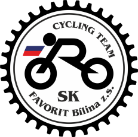 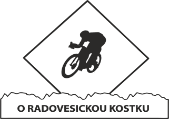 2. ročník silničního cyklistického závoduAkce probíhá pod záštitou Ing. Marcely Dvořákové místostarostky města BílinaPROPOZICEPořadatel závodu:		SK FAVORIT Bílina z.s.Ředitel závodu:			Rostislav Kadlec – tel. 602 364 146E-mail na ředitele:		skfavorit@seznam.czVelitel trati:			Petr Krása – tel. 775 366 068Termín:				09. června 2024Místo konání:			Hrobčice (okres Teplice), areál MŠParkování:			prostor před Metalimpex Group, fotbalové hřiště Hrobčice, více na IGPrezentace:			8:30 – 10:30Start závodu:			11:00 Přihlášení on-line:		www.stopnito.czStartovné:	100 Kč – kadeti (i pro přihlášené v den konání závodu)500 Kč – SAL, UAC, ELM, Českolipský pohár (pro přihlášenía úhradu do 05. 06. 2024, 23:59 h)550 Kč – příchozí (pro přihlášení a úhradu do 05. 06. 2024, 23:59 h)800 Kč – pro přihlášené on-line od 06. 06. 2024 do 08. 06. 2024, 20:00 hod. a pro přihlášené na místě v den konání závodu, hradí se při prezentaci.Držitel voucheru (vítěz kategorie) z minulého ročníku startovné nehradí, voucher je nepřenosný.V případě nenastoupení do závodu z jakéhokoli důvodu se startovné nevrací.V ceně startovného je občerstvení a pamětní dárek.Startovní čísla a čipy:		budou vydávány současně při prezentaci;                                                         ihned po ukončení závodu se čipy odevzdávají v kanceláři závodu;závodníci, kteří nedokončí závod, zajistí odevzdání čipu nebo kontaktují pořadatelePokuta za neodevzdaný čip:	500 KčLékařská služba:		Václav ŠLAMBORA s.r.o. – soukromá dopravní zdravotnická služba                                                         tel: 602 345 416Nemocnice v okolí:		Nemocnice Teplice – 417 519111                                                         Nemocnice Most – 478 031 111 Typ závodu:			SilničníZávod určen pro:		SAL, UAC, ELM, Českolipský pohár, příchozíKategorie			Kadeti, J, Ž, Ž 40+, M19, M30, M40, M50, M60, M70Délka závodu:			72 km ( 4 okruhy) Trasa závodu: 	Hrobčice – Mrzlice – Razice – Hetov - Radovesická výsypka (pod Štěpánovem) – směr Bílina – směr Razice – Hrobčice; okruh 18 kmhttps://mapy.cz/letecka?planovanitrasy&dim=63d7dcc3ac1384b4cdb42718&x=13.8329720&y=50.5161183&z=12Vyhlášení:			1. – 3. místo v každé kategoriiMísto:				areál MŠ HrobčiceČas:				30 min. po dojezdu posledního závodníka do cíle  Informace:  www.amaterskaliga.czInstagram:  @radovesicka_kostka;  @favorit_bilina     PravidlaZávodníci, kteří byli dojeti o jeden nebo více okruhů (bez rozdílu kategorií), mají cíl závodu za doprovodným vozem, který projede cílem čtvrtého okruhu před prvním závodníkem. Do pořadí tak budou zařazeni s příslušným počtem absolvovaných kol. Tzn. cíl závodu, bude pro každého závodníka teprve po projetí prvního závodníka cílem posledního (čtvrtého) kola.PodmínkyZávod je uspořádán za plného silničního provozu, na křižovatkách budou označení pořadatelé. Účastníci musí dodržovat pravidla silničního provozu, zejména jízdu při pravém okraji vozovky, v nepřehledných úsecích, ve sjezdech doporučujeme nezávodit. Každý závodník bude před závodem poučen a toto potvrdí podpisem při prezentaci! Pořadatel závodu si vyhrazuje právo na změnu trasy z důvodu oprav vozovky apod.Jakákoliv nehoda způsobená cyklistou může mít dalekosáhlé důsledky pro budoucnost pořádání cyklistických závodů. Případné kolize během závodu hlaste na kontaktní telefon ředitele závodu, popř. velitele trati uvedených v propozicích.V rámci podpisu startovní listiny se závodník zavazuje, žev průběhu závodu bude dodržovat pravidla provozu na pozemních komunikacích upravená zákonem č. 361/2000 Sb., o provozu na pozemních komunikacích, ve znění pozdějších předpisů, a prováděcími předpisy k tomuto zákonu,se závodu zúčastní v odpovídající cyklistické přilbě,si je vědom, že se závod jede za plného provozu a že je povinen dodržovat pokyny pořadatelů a dalších osob, které během závodu řídí provoz na pozemních komunikacích,závodu se účastní na vlastní odpovědnost a nebezpečí,si je vědom, že pořadatel a organizátor závodu neručí za škody na majetku a poškození zdraví           závodníkům vzniklé, ani jimi způsobené,Pořadatel neručí za škody závodníkům vzniklé ani jimi způsobené.Všichni závodníci jsou povinni předložit při prezentaci svou platnou licenci.Účastníci startují na vlastní nebezpečí.Účastníkům je doporučeno, aby měli zřízeno individuální zdravotní a úrazové pojištění.Cyklistické přilby jsou POVINNÉ.V případě pádu (zranění) informujte závodník ředitele závodu co nejdříve (v den konání závodu).Zákaz časovkářských řídítek a nástavců.Všem vyhlášeným doporučujeme zúčastnit se slavnostního vyhlášení a předání cen.V případě, že se nemůžete slavnostního vyhlášení zúčastnit, oznamte tuto skutečnost pořadateli závodu před zahájením slavnostního vyhlášení.Nevyzvednuté ceny propadají pořadateli závodu.VŠICHNI ZÁVODNÍCI se musí dostavit do prostoru startu 5 minut před startem, kde budou podány informace týkající se průběhu závodu.POŘADATEL SI VYHRAZUJE PRÁVO NA ZMĚNYPartneři a sponzoři: